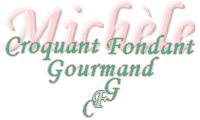 Crèmes brûlées au foie gras
Pour 6 Croquants-Gourmands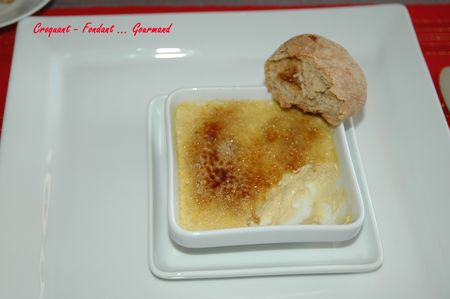 - 200 g de foie gras cru
- 4 jaunes d'œufs
- 200 g de lait
- 200 g de crème fraîche
- cassonade
- sel & poivre du moulin
- piment d'Espelette6 ramequins allant au fourPréchauffer le four à 100° (chaleur tournante).Mettre dans le bol du mixer le foie gras dénervé et coupé en morceaux, les jaunes d'œufs, le lait et la crème.Saler et poivrer. Rajouter du piment d'Espelette.Mixer jusqu'à l'obtention d'une crème bien onctueuse. Rectifier l'assaisonnement.Verser cette crème dans les ramequins.Faire cuire pendant 30 minutes.Sortir les plats du four et laisser refroidir.Couvrir et réserver au frais.Juste avant de servir, saupoudrer les crèmes de cassonade.Caraméliser avec un chalumeau ou sous le grill du four.Servir immédiatement. 